Publicado en Madrid el 04/12/2023 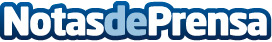 Nuevo pase del documental 'El Dulce Sabor del Éxito'Un documental íntimo, alegre y emotivo, que muestra nuevas perspectivas sobre el concepto del éxitoDatos de contacto:Arantza PlazaolaKantfish Production669346043Nota de prensa publicada en: https://www.notasdeprensa.es/nuevo-pase-del-documental-el-dulce-sabor-del Categorias: Cine Artes Escénicas Televisión y Radio Madrid Entretenimiento http://www.notasdeprensa.es